Peralta Community College District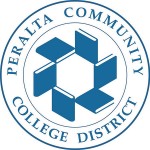 2014-15 Integrated Planning and Budget Development Calendar (All funds)LJS 9-9-14DateItemResponsibleSeptember 23, 2014Integrated Planning Budget Development Calendar to Board of Trustees for adoptionVice Chancellor for Finance and AdministrationNovember 18, 2014College Student Equity Plans to Board of Trustees for discussion and reviewCollege PresidentsNovember 18, 2014College Institutional Self-Evaluation Reports to Board of Trustees for discussion and reviewCollege PresidentsDecember 9, 2014College Institutional Self-Evaluation Reports to Board of Trustees for approvalCollege PresidentsDecember 9, 2014College Student Equity Plans to Board of trustees for approvalCollege PresidentsJanuary 30, 2015Projected Funds for 2015-16 fiscal year based upon Governor’s budget proposal reviewed with the Planning and Budgeting Council and Chancellor’s CabinetVice Chancellor for Finance and AdministrationFebruary 9, 2015Projected funds for 2015-16 fiscal year and tentative distribution to campusesVice Chancellor for Finance and Administration.February 12, 2015Prior and current year line item budgets, instruction packets, and due dates are distributed to College Presidents and Chancellor for distribution to managers with budget responsibilityChancellorFinance OfficeCollege PresidentsFebruary 12 – April 20, 2015Campus budget processes determine priorities, reallocation of funds (within college), and responsible managers prepare budget forms for submittal to District Finance OfficeCollege StaffFebruary 24, 2015Updated PCCD Strategic Plan to Board of Trustees for discussion and reviewChancellorMarch 24, 2015Updated PCCD Strategic Plan to Board of Trustees for approvalChancellorMarch 27, 2015College and Service Center Annual Program Update (APU) resource requests to the Planning and Budgeting CouncilCollege Presidents/Vice ChancellorsApril 20, 2015Budget reports to establish 2015-16 preliminary budgets are due to District Finance OfficeCollege Presidents/ Vice ChancellorsMay 11, 2015Chancellor’s Cabinet updated on status of Preliminary Budget.  Review, discussion, and recommended adjustments brought forwardVice Chancellor for Finance and AdministrationMay 22, 2015Preliminary budget is presented to the Planning and Budgeting CouncilVice Chancellor for Finance and AdministrationJune 9, 2015Tentative 2015-16 Budget is presented to the Board of Trustees for discussion and reviewVice Chancellor for Finance and AdministrationJune 23, 20152017 – 2021 Five Year Capital Outlay Plan to Board of Trustees for approvalVice Chancellor of General ServicesJune 23, 2015Tentative 2015-16 Budget is presented to the Board of Trustees for approvalVice Chancellor for Finance and Administration